Attachment 2 – 
Sample Investigation Plan[Begins on Next Page]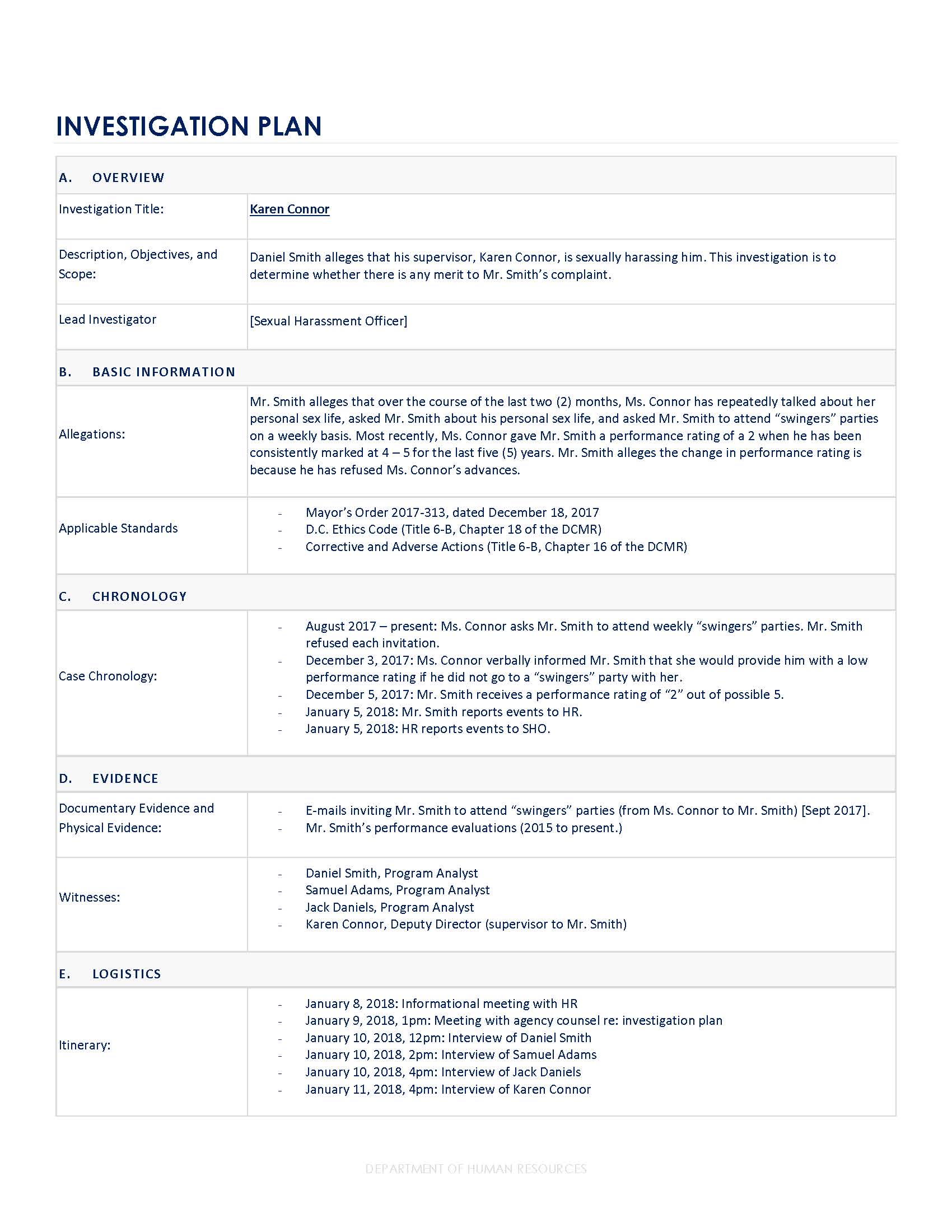 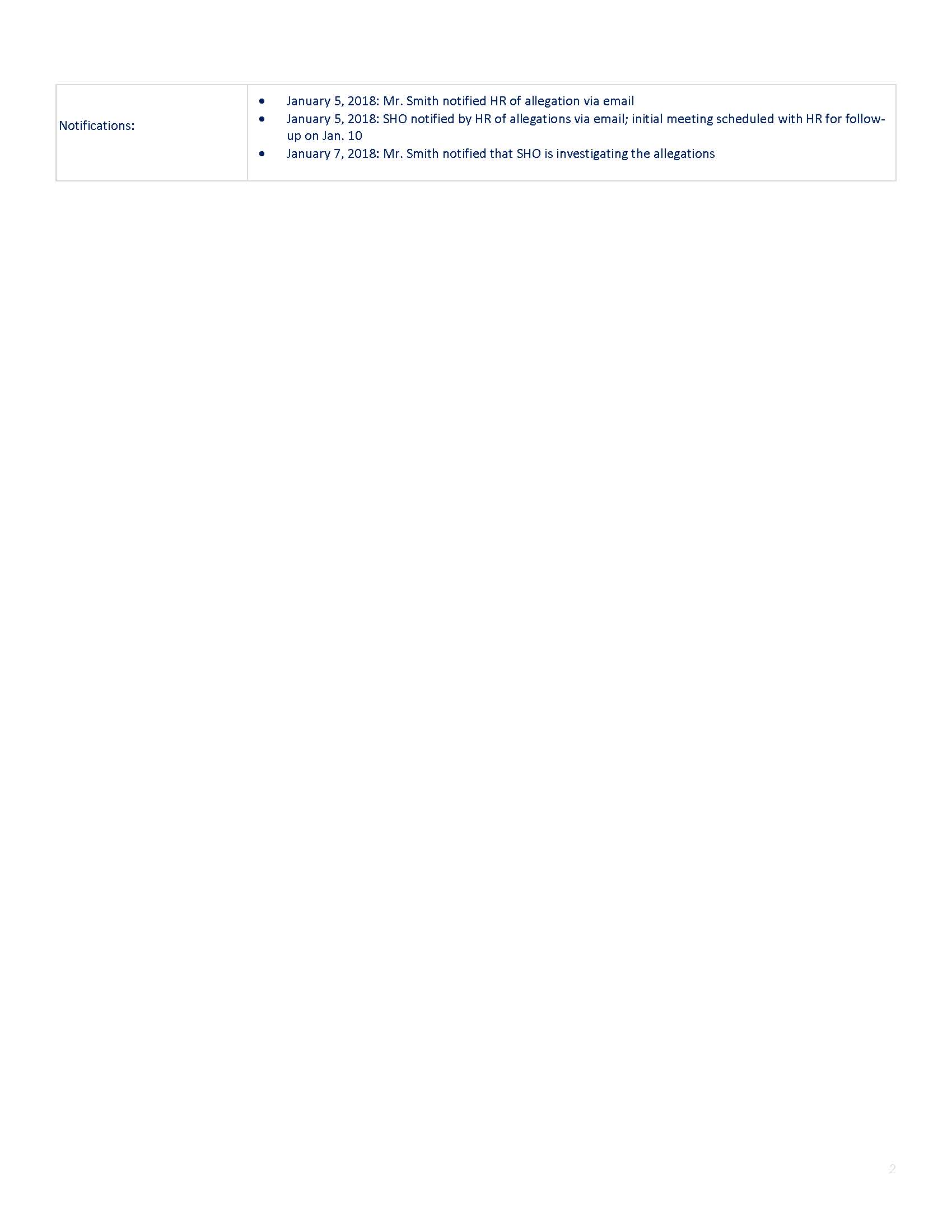 